					                           Wrocław, dnia ………………………………….........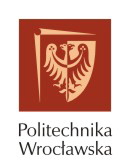 Imię: ……………………………………….Nazwisko: …………………………………Wydział:……………………………….......Kierunek:…………………………………..Rok: ………….... Sem:……………………Stopień:……………………………………OŚWIADCZENIEJa niżej podpisany/a ………………………………………………………………………………………….......                                                                          (imię i nazwisko osoby składającej oświadczenie)

Jestem świadomy/a odpowiedzialności karnej za złożenie fałszywego oświadczenia wynikającej
z art. 233 §1 kodeksu karnego*.Zgodnie z §9 ust. 4 Regulaminu świadczeń dla studentów i doktorantów Politechniki Wrocławskiej oświadczam, że nie mogę dostarczyć zaświadczenia z ośrodka pomocy społecznej dotyczącego sytuacji dochodowej i majątkowej, ponieważ ja oraz moja rodzina nie figurujemy w rejestrze osób korzystających z pomocy ośrodka / wysokość dochodu na osobę w rodzinie nie uprawnia do otrzymania świadczeń.Na podstawie §9 ust.5 Regulaminu świadczeń dla studentów i doktorantów Politechniki Wrocławskiej, oświadczam, że źródła utrzymania w mojej rodzinie to:……………………………………………………………………………………………………………………………………………………………………………………………………………………………………………………………………………………………………………………………………………………………………………………………………………………………………………………………………………………………………………………………………………………………………………………………………………………………………………………………………………………………………………………………………………………………………………………………………………………………………………………………………………………………………………………………………………………………………………………………………………………………………………………………………………………………………………………………………………………………………………………………………………………………………………………………………………………………………………………………………………………………………………………………………………………………………………………………………………………………………………………………………………………………………………………………………………………………………………………………………………………………………………………………………………………………………………………………………………………………………………………………………………………………………………………………………………………	Uwzględniając wysokość wskazanych powyżej świadczeń w obliczaniu dochodu, kwota na osobę dzięki której ja oraz moja rodzina utrzymujemy się w miesiącu wynosi………………………………………………………………………	                                 ………………………………………      (data i miejscowość złożenia oświadczenia)                                             (czytelny podpis osoby składającej oświadczenie)